Share the Plate. Each month one-half of the loose currency in the offering plate is donated to a cause with a local presence which advances important principles of Unitarianism. This month’s recipient is OTOC (Omaha Together One Community), a local interfaith organization of which First Unitarian is a member.  We encourage you to learn more about OTOC by visiting their website www.otoc.org Change for Change. Each week generous people put change in the collection plate.  This change goes to our Sunday School youth who decide where the money can be best utilized.  In the past they have contributed to Community Meals and International Bridges for Justice.  This year youth have identified the recipient as Neighborhood Ministry Team, which purchases bus tickets, and food cards and provides blessings bags to people who come to our church requesting help.  Your change makes a difference!  Thank you for your generosity!     Rev. Frank Rivas, Minister (minister@firstuuomaha.org) Rev. Ron Knapp, Minister EmeritusJan Wilson, Director of Religious Education (dre@firstuuomaha.org)Carrie Helmberger, Membership Coordinator (coordinator@firstuuomaha.org)Catharine Dixon, Church Administrator (admin@firstuuomaha.org) Jenny Hastings, Nursery CoordinatorGale Callaghan, Nursery AidePatricia Will, OrganistWilliam Miller, Choir DirectorJ. Gawf, Choir AccompanistStan Harper, PianistRobert Medrano, Custodian  3114 Harney StreetOmaha, Nebraska 68131(402) 345-3039www.firstuuomaha.org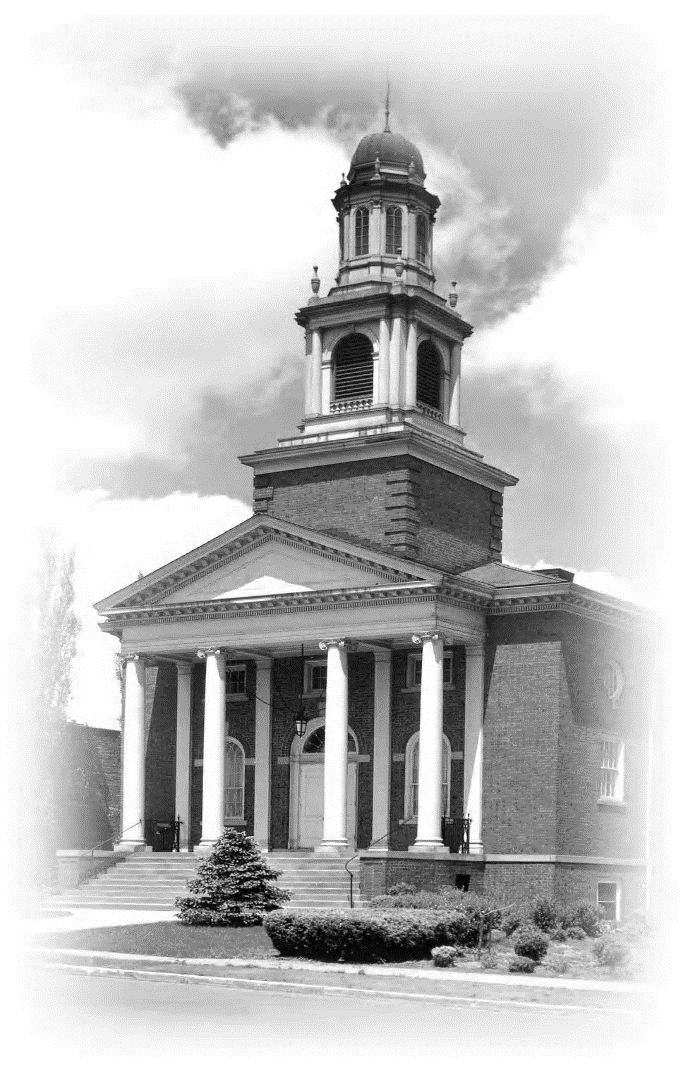 Order of WorshipNovember 19, 201710:30 A.M.GATHERING 	BELLSOUND	PRELUDE          	“Creator of the Stars of Night”	— McCabe	WELCOME	STORY FOR ALL AGES			Kate Wiig*	LIGHTING THE CHALICEAt times our own light goes out and is rekindled by a spark from another person. Each of us has cause to think with deep gratitude of those who have lighted the flame within us. 					   — Albert Schweitzer*	SINGING THE CHILDREN TO THEIR CLASSESGo now in peace. Go now in peace.May the Spirit of Love surround you,Everywhere, everywhere you may go.	ANNOUNCEMENTS			Nellie Chenowith	OFFERTORY                                                          “Arietta”	— Dello JoioThe Share the Plate beneficiary for the month of November is OTOC (Omaha Together One Community).The Change for Change beneficiary is the Neighborhood Ministry Team. (*Indicates congregation stands as they are able.)REFLECTING	THE PRACTICE OF MINDFULNESS	CHORAL INTROIT                              “Spirit of Life”	— McDade	SPIRITUAL ODYSSEY			Michael  McAfee		Minister:  To speak one’s truth is a sacred act.		Congregation:  To hear another’s truth transforms us; it too is a sacred act.		Minister:  In the speaking and the listening we become beloved community.	LESSON		                                                  — Jane Wagner	CHORAL ANTHEM                   “For the Beauty of the Earth”   	—Rutter	SERMON                                         “Crazy Enough to Give Thanks”	Rev. Frank RivasAFFIRMING *	CLOSING HYMN (#349)                “We Gather Together”*	BENEDICTION  			— from Francis of Assisi 	CHORAL BENEDICTION       “As We Leave This Friendly Place”	POSTLUDE                                   “Sing to the Land of Harvest”   	— EliotOrganist: Patricia WillChoir Director: William MillerChoir Accompanist: J. Gawf